당사는 베트남 중 남부지역에 진출한 한국기업체간 상호협조 및 공동이익 증진을 위하여“베트남한인상공인연합회”에 가입하고자 본 신청서를 제출합니다.	2024.                       신청인(대표자)                     서명	-------------------------------------------------------------------------------------------------------------------------------------------------------------------------------------베트남한인상공인연합회(KOCHAM)A: 10Fl., COBI TOWER 1, 05 Hoang Van Thai St., Tan Phu Ward, Dist 7, HCMC, VietnamT: (84-28) 3837 9154 | E: kocham@kocham.kr | FB: https://www.facebook.com/kochamhcm/회사 기재 사항회사 기재 사항회사 기재 사항회사 기재 사항회사 기재 사항회사 기재 사항회사 기재 사항회사 기재 사항회사 기재 사항회사 기재 사항회사 기재 사항회사 기재 사항회사 기재 사항회사 기재 사항회사 기재 사항회사 기재 사항회사 기재 사항회사명(한글)회사명(영문)주소연락처 전화 : 전화 : 전화 : 전화 : 전화 : 전화 : 전화 : 전화 : 전화 : Tax Code :Tax Code :Tax Code :Tax Code :Tax Code :Tax Code :Tax Code :가입 단위협의회홈페이지 : 홈페이지 : 홈페이지 : 홈페이지 : 홈페이지 : 홈페이지 : 홈페이지 : 직원수한국인한국인명명명베트남인베트남인베트남인베트남인명명명기타 외국인기타 외국인명명투자관련($)총투자액총투자액년매출액년매출액년매출액년매출액진출연도진출연도진출형태단독투자(      ), 현지인명의(      )단독투자(      ), 현지인명의(      )단독투자(      ), 현지인명의(      )단독투자(      ), 현지인명의(      )단독투자(      ), 현지인명의(      )단독투자(      ), 현지인명의(      )단독투자(      ), 현지인명의(      )단독투자(      ), 현지인명의(      )단독투자(      ), 현지인명의(      )한:베 합작(     )- 한:베비율    %:    %한:베 합작(     )- 한:베비율    %:    %한:베 합작(     )- 한:베비율    %:    %한:베 합작(     )- 한:베비율    %:    %한:베 합작(     )- 한:베비율    %:    %한:베 합작(     )- 한:베비율    %:    %한:베 합작(     )- 한:베비율    %:    %법인(베트남) 대표자 기재 사항법인(베트남) 대표자 기재 사항법인(베트남) 대표자 기재 사항법인(베트남) 대표자 기재 사항법인(베트남) 대표자 기재 사항법인(베트남) 대표자 기재 사항법인(베트남) 대표자 기재 사항법인(베트남) 대표자 기재 사항법인(베트남) 대표자 기재 사항법인(베트남) 대표자 기재 사항법인(베트남) 대표자 기재 사항법인(베트남) 대표자 기재 사항법인(베트남) 대표자 기재 사항법인(베트남) 대표자 기재 사항법인(베트남) 대표자 기재 사항법인(베트남) 대표자 기재 사항법인(베트남) 대표자 기재 사항대표자명 한글&영문명 :              /한글&영문명 :              /한글&영문명 :              /한글&영문명 :              /한글&영문명 :              /한글&영문명 :              /한글&영문명 :              /한글&영문명 :              /한글&영문명 :              /한글&영문 직위:            /한글&영문 직위:            /한글&영문 직위:            /한글&영문 직위:            /한글&영문 직위:            /한글&영문 직위:            /한글&영문 직위:            /연락처 핸드폰 :핸드폰 :핸드폰 :핸드폰 :핸드폰 :핸드폰 :핸드폰 :핸드폰 :핸드폰 :이메일 :이메일 :이메일 :이메일 :이메일 :이메일 :이메일 :생년월일년/월/일 :년/월/일 :년/월/일 :년/월/일 :년/월/일 :년/월/일 :년/월/일 :년/월/일 :년/월/일 :출신지 :출신지 :출신지 :출신지 :출신지 :출신지 :출신지 :담당자 기재 사항담당자 기재 사항담당자 기재 사항담당자 기재 사항담당자 기재 사항담당자 기재 사항담당자 기재 사항담당자 기재 사항담당자 기재 사항담당자 기재 사항담당자 기재 사항담당자 기재 사항담당자 기재 사항담당자 기재 사항담당자 기재 사항담당자 기재 사항담당자 기재 사항한국 담당자성명&직위:성명&직위:성명&직위:성명&직위:성명&직위:성명&직위:성명&직위:핸드폰:               이메일:핸드폰:               이메일:핸드폰:               이메일:핸드폰:               이메일:핸드폰:               이메일:핸드폰:               이메일:핸드폰:               이메일:핸드폰:               이메일:핸드폰:               이메일:베트남 담당자 성명&직위:성명&직위:성명&직위:성명&직위:성명&직위:성명&직위:성명&직위:핸드폰:               이메일:핸드폰:               이메일:핸드폰:               이메일:핸드폰:               이메일:핸드폰:               이메일:핸드폰:               이메일:핸드폰:               이메일:핸드폰:               이메일:핸드폰:               이메일:대분류 업종(대표 업종 1개만 V명기)대분류 업종(대표 업종 1개만 V명기)대분류 업종(대표 업종 1개만 V명기)대분류 업종(대표 업종 1개만 V명기)대분류 업종(대표 업종 1개만 V명기)대분류 업종(대표 업종 1개만 V명기)대분류 업종(대표 업종 1개만 V명기)대분류 업종(대표 업종 1개만 V명기)대분류 업종(대표 업종 1개만 V명기)대분류 업종(대표 업종 1개만 V명기)대분류 업종(대표 업종 1개만 V명기)대분류 업종(대표 업종 1개만 V명기)대분류 업종(대표 업종 1개만 V명기)대분류 업종(대표 업종 1개만 V명기)대분류 업종(대표 업종 1개만 V명기)대분류 업종(대표 업종 1개만 V명기)대분류 업종(대표 업종 1개만 V명기)농.임업, 광업, 축산,수산업농.임업, 광업, 축산,수산업(    )(    )(    )제조업제조업제조업제조업(    )(    )섬유, 신발, 가방 제조업섬유, 신발, 가방 제조업섬유, 신발, 가방 제조업섬유, 신발, 가방 제조업섬유, 신발, 가방 제조업(    )섬유, 신발, 가방 부자재섬유, 신발, 가방 부자재(    )(    )(    )건설업건설업건설업건설업(    )(    )부동산 개발업, 임대업　부동산 개발업, 임대업　부동산 개발업, 임대업　부동산 개발업, 임대업　부동산 개발업, 임대업　(    )　유통, 도·소매, 무역업유통, 도·소매, 무역업(    )(    )(    )물류, 운수, 여행업물류, 운수, 여행업물류, 운수, 여행업물류, 운수, 여행업(    )(    )금융업, 보험업 금융업, 보험업 금융업, 보험업 금융업, 보험업 금융업, 보험업 　(    )법무, 회계, 투자자문법무, 회계, 투자자문(    )(    )(    )대표사무소, 지사대표사무소, 지사대표사무소, 지사대표사무소, 지사(    )(    )병원, 의약품 병원, 의약품 병원, 의약품 병원, 의약품 병원, 의약품 　(    )IT, 교육, 대중매체, 광고 관련업　 IT, 교육, 대중매체, 광고 관련업　 (    )(    )(    )숙박, 요식업, 문화, 스포츠업숙박, 요식업, 문화, 스포츠업숙박, 요식업, 문화, 스포츠업숙박, 요식업, 문화, 스포츠업(    )(    )인증 / 인력 서비스 (    )　인증 / 인력 서비스 (    )　인증 / 인력 서비스 (    )　인증 / 인력 서비스 (    )　인증 / 인력 서비스 (    )　기타  (   )필수 사항 : 상세업종(한글 1줄, 영문1줄로 간단하게 기재 요망 - 디렉터리 책자 기재용)필수 사항 : 상세업종(한글 1줄, 영문1줄로 간단하게 기재 요망 - 디렉터리 책자 기재용)필수 사항 : 상세업종(한글 1줄, 영문1줄로 간단하게 기재 요망 - 디렉터리 책자 기재용)필수 사항 : 상세업종(한글 1줄, 영문1줄로 간단하게 기재 요망 - 디렉터리 책자 기재용)필수 사항 : 상세업종(한글 1줄, 영문1줄로 간단하게 기재 요망 - 디렉터리 책자 기재용)필수 사항 : 상세업종(한글 1줄, 영문1줄로 간단하게 기재 요망 - 디렉터리 책자 기재용)필수 사항 : 상세업종(한글 1줄, 영문1줄로 간단하게 기재 요망 - 디렉터리 책자 기재용)필수 사항 : 상세업종(한글 1줄, 영문1줄로 간단하게 기재 요망 - 디렉터리 책자 기재용)필수 사항 : 상세업종(한글 1줄, 영문1줄로 간단하게 기재 요망 - 디렉터리 책자 기재용)필수 사항 : 상세업종(한글 1줄, 영문1줄로 간단하게 기재 요망 - 디렉터리 책자 기재용)필수 사항 : 상세업종(한글 1줄, 영문1줄로 간단하게 기재 요망 - 디렉터리 책자 기재용)필수 사항 : 상세업종(한글 1줄, 영문1줄로 간단하게 기재 요망 - 디렉터리 책자 기재용)필수 사항 : 상세업종(한글 1줄, 영문1줄로 간단하게 기재 요망 - 디렉터리 책자 기재용)필수 사항 : 상세업종(한글 1줄, 영문1줄로 간단하게 기재 요망 - 디렉터리 책자 기재용)필수 사항 : 상세업종(한글 1줄, 영문1줄로 간단하게 기재 요망 - 디렉터리 책자 기재용)필수 사항 : 상세업종(한글 1줄, 영문1줄로 간단하게 기재 요망 - 디렉터리 책자 기재용)필수 사항 : 상세업종(한글 1줄, 영문1줄로 간단하게 기재 요망 - 디렉터리 책자 기재용)한글영문회사 소개 내용 (1/3 페이지 이내)회사 소개 내용 (1/3 페이지 이내)회사 소개 내용 (1/3 페이지 이내)회사 소개 내용 (1/3 페이지 이내)회사 소개 내용 (1/3 페이지 이내)회사 소개 내용 (1/3 페이지 이내)회사 소개 내용 (1/3 페이지 이내)회사 소개 내용 (1/3 페이지 이내)회사 소개 내용 (1/3 페이지 이내)회사 소개 내용 (1/3 페이지 이내)회사 소개 내용 (1/3 페이지 이내)회사 소개 내용 (1/3 페이지 이내)회사 소개 내용 (1/3 페이지 이내)회사 소개 내용 (1/3 페이지 이내)회사 소개 내용 (1/3 페이지 이내)회사 소개 내용 (1/3 페이지 이내)회사 소개 내용 (1/3 페이지 이내)모기업 기재 사항– 있는 경우모기업 기재 사항– 있는 경우모기업 기재 사항– 있는 경우모기업 기재 사항– 있는 경우모기업 기재 사항– 있는 경우모기업 기재 사항– 있는 경우모기업 기재 사항– 있는 경우모기업 기재 사항– 있는 경우모기업 기재 사항– 있는 경우모기업 기재 사항– 있는 경우모기업 기재 사항– 있는 경우모기업 기재 사항– 있는 경우모기업 기재 사항– 있는 경우모기업 기재 사항– 있는 경우모기업 기재 사항– 있는 경우모기업 기재 사항– 있는 경우모기업 기재 사항– 있는 경우회사명대표자명대표자명대표자명대표자명대표자명전화번호이메일:　이메일:　이메일:　이메일:　이메일:　이메일:　이메일:　이메일:　홈페이지 :　홈페이지 :　홈페이지 :　홈페이지 :　홈페이지 :　주소주요품목주요품목주요품목주요품목코참 - 신한베트남은행 법인 제휴카드 신청을 부탁드리며 F&B, 쇼핑, 호텔 & 리조트, 여행, 헬스 & 뷰티 등 300여개 제휴사에서 할일 혜택을 받으십시오가까운 지점 찾기: https://shinhan.com.vn/en/branchesHotline: Shinhan Contact Center: 1900 1577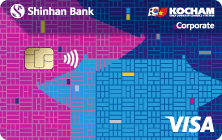 